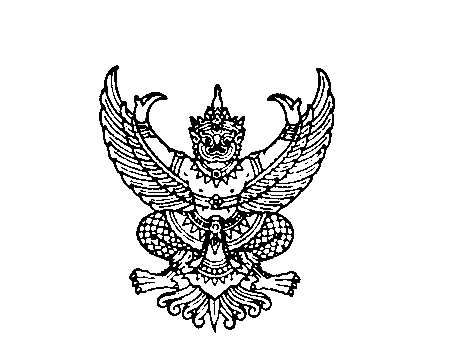 ที่ มท ๐๘๑๐.6/ว		กรมส่งเสริมการปกครองท้องถิ่น		ถนนนครราชสีมา เขตดุสิต กทม. ๑๐๓๐๐		พฤศจิกายน  2562เรื่อง	การป้องกันและแก้ไขปัญหายาเสพติดขององค์กรปกครองส่วนท้องถิ่นเรียน	ผู้ว่าราชการจังหวัด ทุกจังหวัดอ้างถึง	หนังสือกรมส่งเสริมการปกครองท้องถิ่น ที่ มท 0810.6/ว 3633 ลงวันที่ 9 พฤศจิกายน 2561ตามที่กรมส่งเสริมการปกครองท้องถิ่นแจ้งจังหวัดเพื่อให้องค์กรปกครองส่วนท้องถิ่นดำเนินการตามข้อแนะนำของสำนักงานการตรวจเงินแผ่นดิน โดยถือปฏิบัติตามแนวทางการบริหารจัดการ
และการใช้ประโยชน์กล้องโทรทัศน์วงจรปิด และลานกีฬา สนามกีฬา นั้นกรมส่งเสริมการปกครองท้องถิ่นได้รับแจ้งจากสำนักงานการตรวจเงินแผ่นดินว่า ให้ติดตามผลการปฏิบัติตามข้อเสนอแนะของสำนักงานการตรวจเงินแผ่นดินที่แจ้งให้องค์กรปกครองส่วนท้องถิ่นดำเนินการ ในการนี้ กรมส่งเสริมการปกครองท้องถิ่นพิจารณาแล้วเห็นว่า เพื่อการติดตามผลการปฏิบัติตามข้อเสนอแนะดังกล่าวข้างต้น ครบถ้วนสมบูรณ์ และเป็นปัจจุบัน จึงขอให้สำนักงานส่งเสริมการปกครองท้องถิ่นจังหวัด
แจ้งองค์กรปกครองส่วนท้องถิ่นทุกแห่งรายงานผลตามแบบสำรวจการปฏิบัติตามข้อแนะนำของสำนักงาน
การตรวจเงินแผ่นดินที่มีต่อโครงการป้องกันและแก้ไขปัญหายาเสพติด ขององค์กรปกครองส่วนท้องถิ่น 
ผ่าน https://forms.gle/NuNjm4Mnt38sRkYM9 หรือ QR Code ที่แนบมาพร้อมนี้ ภายในวันศุกร์ที่ 
20 ธันวาคม 2562จึงเรียนมาเพื่อโปรดพิจารณาดำเนินการ                        ขอแสดงความนับถือ                        อธิบดีกรมส่งเสริมการปกครองท้องถิ่น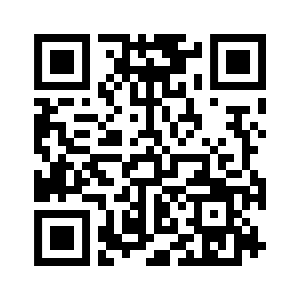 กองพัฒนาและส่งเสริมการบริหารงานท้องถิ่นกลุ่มงานส่งเสริมการพัฒนาเศรษฐกิจ สังคม และคุณภาพชีวิตโทร. 0-2241-9000 ต่อ 4133 โทรสาร 0–2241-6930ผู้ประสานงาน นายเอกพล รัตนนารถ โทร 0-2241-9000 ต่อ 4132